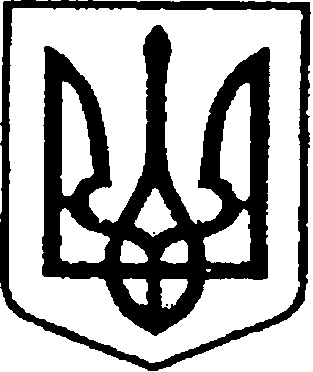 Ніжинська міська радаVІІ скликанняПротокол № 46засідання постійної комісії міської ради з питань соціального захисту населення, освіти, охорони здоров’я, культури, сім’ї та молоді, фізичної культури і спорту				03.04.2018р.						великий зал виконкомуГоловуючий: Король В. С.Члени комісії:Ігнатюк О. Б.; Радченко Н.І.; Смалій К. М.Відсутні члени комісії: Білоусенко М.В.; Рябуха В.Г.; Смаль І. В.Присутні: Бурчик Т.В. – головний технолог КТВП «Школяр»;Дворник Л.А. – головний бухгалтер КЗ «Ніжинський міський ЦПСД»;Дзюба С.П. – заступник міського голови;Ісаєнко Л.М. – ТОВ «НТМ»;Калініченко О.А. – головний лікар КЗ «Ніжинський міський ЦПСД»;Кісельова Т.С. – директор Центру реабілітації дітей-інвалідів;Копиця Н.М. – депутат обласної ради;Крапив’янський С.М. – начальник управління освіти;Купрій А.В. –заступник начальника управління культури і туризму; Лисенок А.А. – журналіст «ПравдаТут»;Лях О.М. – начальник відділу квартирного обліку, приватизації житла           та ведення реєстру територіальної громади виконавчого комітету Ніжинської міської ради;Міщенко Н.І. – начальник відділу з управління та приватизації комунального майна;Писаренко Л.В. – начальник фінансового управління;Салогуб В.В. – секретар міської ради;Сокол Н.В. – журналіст міської газети «Вісті»;Солдатенко Ю.М. – газета «Правда тут»;Чернишева О.О. – директор КТВП «Школяр»;Шкляр Т.М. – головний спеціаліст відділу інформаційно-аналітичної роботи та комунікацій з громадськістю виконавчого комітету Ніжинської міської ради;Школьний В.П. – ТОВ «НТМ»;Якуба В.М. – головний лікар КЛПЗ «Ніжинський міський пологовий будинок»;Якуба Н.В. – головний спеціаліст відділу з питань організації діяльності міської ради та іі виконавчого комітету.СЛУХАЛИ:Король В. С., голова комісії.Зауважив, що у зв’язку з відсутністю секретаря комісії  Білоусенка М.В. для роботи комісії необхідно обрати секретаря. Запропонував обрати секретарем комісії – Радченко Н.І. ( член комісії).ВИРІШИЛИ: Підтримати пропозицію.ГОЛОСУВАЛИ: «за» – 4, «проти» – 0, «утрималися» – 0.Формування порядку денногоКороль В. С., голова комісії.Ознайомив присутніх з проектом порядку денного та пропозиціями               до порядку денного засідання постійної комісії міської ради з питань соціального захисту населення, освіти, охорони здоров’я, культури, сім’ї       та молоді, фізичної культури і спорту від 03.04.2018.Порядок деннийПро затвердження міської цільової програми «Сприяння матеріально-технічному забезпеченню окремих військових формувань, дислокованих на території м. Ніжина та Ніжинського району на 2018 рік.Про внесення змін до Положення про плату за землю, затвердженого рішенням Ніжинської міської ради 6 скликання від 08 липня 2015 року №6-69/2015 "Про  затвердження місцевих податків"».Про внесення змін до рішення міської ради VII скликання від 21 грудня 2017 року «Про міський бюджет м.Ніжина на 2018 рік» №6-34/2017.Про внесення змін до рішення від 01.03.2018 «Про продовження дії договору оренди цілісного майнового комплексу від 24 грудня 2003 року з ТОВ «НіжинТеплоМережі» №27-36/2018.Про внесення змін до міської цільової Програми енергозбереження та енергоефективності на 2016-2020 роки.Про внесення змін в Додаток до міської Програми розвитку культури, мистецтва і охорони культурної спадщини на 2018 рік, затвердженої згідно пункту 1.33 рішення 34 сесії міської ради VII скликання № 5-34/2017 від 21 грудня 2017 року.Про реорганізацію комунального закладу «Ніжинський міський центр первинної медико-санітарної допомоги» шляхом перетворення               у комунальне некомерційне підприємство «Ніжинський міський центр первинної медико-санітарної допомоги» Ніжинської міської ради Чернігівської області.Про внесення змін до п.1.1 рішення Ніжинської міської ради №22-20/2017 від 26.01.2017 р. 20 сесії 7 скликання «Про зміну статусу приміщення».РІЗНЕПро розгляд звернення директора КТВП «Школяр» щодо можливості придбання купольних посудомийних машин для їдалень шкіл.Про розгляд звернень головного лікаря КЛПЗ «Ніжинський міський пологовий будинок».Про розгляд службової записки директора Центру комплексної реабілітації для дітей з інвалідністю «Віра» стосовно вирішення питання усунення порушень вимог у сфері цивільного захисту, техногенної та пожежної безпеки.Про розгляд звернення начальника управління освіти стосовно вирішення питання усунення порушень правил пожежної безпеки         у закладах Управління освіти на період 2018-2020 років.Про розгляд інформації щодо забезпечення закладів освіти приладами обліку тепло-, електро- та водопостачання.Про розгляд звернення начальника управління освіти стосовно заохочення учениці 9 класу.Про розгляд проекту звернення до Президента України, Генерального Прокурора України та Міністерства внутрішніх справ щодо вирішення питання вжиття радикальних заходів з припинення торгівлі наркотиками.Про розгляд рекомендації постійної депутатської комісії з питань земельних відносин, будівництва, архітектури, інвестиційного розвитку міста та децентралізації.Про розгляд звернення тренерів ДЮСШШ м.Ніжина.Король В. С.,голова комісії.Поставив на голосування порядок денний з пропозиціями.ВИРІШИЛИ:Підтримати і затвердити порядок денний з пропозиціями.ГОЛОСУВАЛИ: «за» - 4, «проти» - 0, «утрималися» - 0.Розгляд питань порядку денного:Про затвердження міської цільової програми «Сприяння матеріально-технічному забезпеченню окремих військових формувань, дислокованих на території м. Ніжина та Ніжинського району на 2018 рік.СЛУХАЛИ:Писаренко Л.В., начальник фінансового управління.Доповіла, що метою проекту рішення є  забезпечення державного суверенітету, територіальної цілісності та недоторканості України, захисту    та охорони життя, прав, свобод   і законних інтересів громадян, суспільства         і держави від злочинних та інших протиправних посягань, охорони громадського порядку та забезпечення громадської безпеки, зокрема сприяння матеріально-технічному забезпеченню військових частин Збройних Сил України, дислокованих на території м. Ніжина та Ніжинського району. Для досягнення мети необхідно вирішити такі основні завдання:- поетапне переоснащення підрозділів охорони та забезпечення            їх сучасними системами відеоспостереження для надійної охорони військових об’єктів;- створення єдиної системи забезпечення охорони військових об’єктів та її розвиток;- удосконалення та підвищення ефективності роботи, пов’язаної            із забезпеченням охорони військових об’єктів в м. Ніжині та районі;- інформаційне забезпечення органів державної влади, місцевого самоврядування, підприємств, установ, організацій і населення м. Ніжина         та району з питань охорони військових об’єктів.ВИРІШИЛИ:Підтримати проект рішення та рекомендувати до розгляду на сесії міської ради.ГОЛОСУВАЛИ: «за» – 4, «проти» – 0, «утрималися» – 0.Про внесення змін до Положення про плату за землю, затвердженого рішенням Ніжинської міської ради 6 скликання       від 08 липня 2015 року №6-69/2015 "Про  затвердження місцевих податків"».СЛУХАЛИ:Писаренко Л.В., начальник фінансового управління.Надала роз’яснення, що прийняття проекту рішення «Про внесення змін до Положення про плату за землю, затвердженого рішенням Ніжинської міської ради 6 скликання від 08 липня 2015 року №6-69/2015 "Про  затвердження місцевих податків"» надасть можливість отримувати надходження від земельного податку до бюджету міста в очікуваних обсягах, що в свою чергу сприятиме забезпеченню фінансування захищених статей видатків, фінансування програм соціально – економічного розвитку міста          та благоустрою міста.ВИРІШИЛИ:Підтримати проект рішення та рекомендувати до розгляду на сесії міської ради.                ГОЛОСУВАЛИ: «за» – 4, «проти» – 0, «утрималися» – 0.Про внесення змін до рішення міської ради VII скликання від 21 грудня 2017 року «Про міський бюджет м.Ніжина на 2018 рік» №6-34/2017.СЛУХАЛИ:Писаренко Л.В., начальник фінансового управління.Зауважила, що прийняття проекту рішення надасть можливість своєчасного  використання субвенцій  та  направлення коштів міського бюджету на нагальні видатки за рахунок  їх перерозподілу.ВИСТУПИЛИ:Радченко Н.І., член комісії.Внесла пропозицію відкласти розгляд п.5 за підсумками І кварталу.  ВИРІШИЛИ:Підтримати проект рішення та рекомендувати до розгляду на сесії міської ради без п.5 та п.6. Дані пункти винести на розгляд сесії окремо.     ГОЛОСУВАЛИ: «за» – 4, «проти» – 0, «утрималися» – 0.Про внесення змін до рішення від 01.03.2018 «Про продовження дії договору оренди цілісного майнового комплексу від 24 грудня 2003 року з ТОВ «НіжинТеплоМережі» №27-36/2018.СЛУХАЛИ:Міщенко Н.І., начальник відділу з управління та приватизації комунального майна.Доповіла, що даний проект рішення підготовлений після розгляду звернення т.в.о. директора ТОВ «НіжинТеплоМережі» від 23.03.2018 року», у зв’язку          з тим, що строк договору оренди цілісного майнового комплексу від  24 грудня 2013 року закінчується 30.03.2018 року та з метою недопущення             в ВИРІШИЛИ:Рекомендувати проект рішення до розгляду на сесії міської ради.  ГОЛОСУВАЛИ: «за» – 4, «проти» – 0, «утрималися» – 0.Про внесення змін до міської цільової Програми енергозбереження та енергоефективності на 2016-2020 роки.СЛУХАЛИ:Купрій А.В., заступник начальника управління культури і туризму.Доповіла, що проект рішення підготовлений відповідно до статей 25, 26, 42, 59, 73  Закону України «Про місцеве самоврядування в Україні», керуючись Регламентом Ніжинської міської ради Чернігівської області, затвердженим рішенням Ніжинської міської ради Чернігівської області  від 24 листопада 2015 року № 1-2/2015 (із змінами), рішення Ніжинської міської ради №3-28/2017 від 29 серпня 2017 року «Про внесення змін до міської цільової Програми енергозбереження та енергоефективності на 2016-2020 роки», розглянувши звернення управління культури і туризму                          щодо результатів проведеної перевірки фінансування Міської цільової Програми енергозбереження та енергоефективності на 2016-2020 рік, затвердженої рішеннями Ніжинської міської ради «Про бюджетні програми місцевого значення»  від 24 грудня  2015 року та «Про затвердження бюджетних програм місцевого значення на 2018 рік» від 21.12.2017 р., були внесені деякі зміни.ВИРІШИЛИ:Підтримати та рекомендувати проект рішення до розгляду на сесії міської ради.  ГОЛОСУВАЛИ: «за» – 4, «проти» – 0, «утрималися» – 0.Про внесення змін в Додаток до міської Програми розвитку культури, мистецтва і охорони культурної спадщини на 2018 рік, затвердженої згідно пункту 1.33 рішення 34 сесії міської ради VII скликання № 5-34/2017 від 21 грудня 2017 року. СЛУХАЛИ:Купрій А.В., заступник начальника управління культури і туризму.Надала роз’яснення, що проект рішення сесії Ніжинської міської ради «Про внесення змін в Додаток до  міської Програми розвитку культури, мистецтва і охорони культурної спадщини на 2018 рік, затвердженої згідно пункту 1.33 рішення 34 сесії міської ради УІІ скликання № 5-34/2017 від 21 грудня 2017 року» розроблено відповідно до Рішення міської ради                 від 28.02.2018 № 9-36/2018 для проведення фінансування культурно-мистецьких потреб.ВИРІШИЛИ:Підтримати та рекомендувати проект рішення до розгляду на сесії міської ради. ГОЛОСУВАЛИ: «за» – 4, «проти» – 0, «утрималися» – 0.Про реорганізацію комунального закладу «Ніжинський міський центр первинної медико-санітарної допомоги» шляхом перетворення у комунальне некомерційне підприємство «Ніжинський міський центр первинної медико-санітарної допомоги» Ніжинської міської ради Чернігівської області. СЛУХАЛИ:Калініченко О.А., головний лікар КЗ «Ніжинський міський ЦПСД».Доповіла, що проект рішення виноситься на розгляд сесії Ніжинської міської ради Чернігівської області VII скликання, розроблений з метою:-  реалізації концепції реформування системи охорони здоров’я України на рівні територіальної громади міста Ніжина та для більш повного забезпечення потреб населення у медичних послугах;- підвищення ефективності функціонування закладів охорони здоров’я комунальної власності шляхом проведення  автономізації таких закладів             та надання можливостей для оперативного прийняття відповідних управлінських рішень щодо використання  наявних активів.ВИСТУПИЛИ:Смалій К.М., член комісії.Зауважив стосовно доцільності розміщення соціальної реклами               щодо нагадування населенню про загальнонаціональну кампанію "Обери свого лікаря". ВИРІШИЛИ:Відкласти розгляд даного проекту рішення на чергове засідання комісії             з метою доопрацювання.ГОЛОСУВАЛИ: «за» – 4, «проти» – 0, «утрималися» – 0.Про внесення змін до п.1.1 рішення Ніжинської міської ради №22-20/2017 від 26.01.2017 р. 20 сесії 7 скликання «Про зміну статусу приміщення».СЛУХАЛИ:Лях О.М., начальник відділу квартирного обліку, приватизації житла                та ведення реєстру територіальної громади виконавчого комітету Ніжинської міської ради.Пояснила, що вищезазначений проект рішення підготовлений відповідно до клопотання головного лікаря КПЗ «Ніжинська міська стоматологічна лікарня» щодо забезпечення службовим житлом лікаря.ВИРІШИЛИ:Підтримати та рекомендувати проект рішення до розгляду на сесії міської ради. ГОЛОСУВАЛИ: «за» – 4, «проти» – 0, «утрималися» – 0.РІЗНЕПро розгляд звернення директора КТВП «Школяр»                            щодо можливості придбання купольних посудомийних машин             для їдалень шкіл.ВИРІШИЛИ:Прийняти до відома. Звернення включено до проекту рішення «Про внесення змін до рішення міської ради VII скликання від 21 грудня 2017 року «Про міський бюджет м.Ніжина на 2018 рік» №6-34/2017». ГОЛОСУВАЛИ: «за» – 4, «проти» – 0, «утрималися» – 0.Про розгляд звернень головного лікаря КЛПЗ «Ніжинський міський пологовий будинок» (матеріали додаються).ВИРІШИЛИ:Прийняти до відома. Рекомендувати розглянути дане звернення постійній комісії міської ради з питань соціально-економічного розвитку міста, підприємницької діяльності, дерегуляції, фінансів та бюджету за підсумками     І кварталу.  ГОЛОСУВАЛИ: «за» – 4, «проти» – 0, «утрималися» – 0.Про розгляд службової записки директора Центру комплексної реабілітації для дітей з інвалідністю «Віра» стосовно вирішення питання усунення порушень вимог у сфері цивільного захисту, техногенної та пожежної безпеки (матеріали додаються).Про розгляд звернення начальника управління освіти стосовно вирішення питання усунення порушень правил пожежної безпеки у закладах Управління освіти на період 2018-2020 років(матеріали додаються).ВИРІШИЛИ:Рекомендувати міському голові дати доручення профільним заступникам міського голови підготувати звернення до Президента України, Кабінету Міністрів України стосовно можливості врегулювання питань усунення порушень правил пожежної безпеки в бюджетних закладах міста                            на державному рівні у зв’язку з відсутністю коштів місцевого бюджету.ГОЛОСУВАЛИ: «за» – 4, «проти» – 0, «утрималися» – 0.Про розгляд інформації щодо забезпечення закладів освіти приладами обліку тепло-, електро- та водопостачання (матеріали додаються).ВИРІШИЛИ:Прийняти до відома. Про розгляд звернення начальника управління освіти стосовно заохочення учениці 9 класу(матеріали додаються).ВИРІШИЛИ:Рекомендувати міському голові дати доручення відповідним службам виконавчого комітету Ніжинської міської ради розробити програму                     по підтримці випускників Ніжинських ЗОШ, які отримають 200 балів                     з предмету  за результатами зовнішнього незалежного оцінювання (заохочення - в межах 10 тис.грн).підтримати клопотання начальника управління освіти;підтримати рекомендаційне доручення.ГОЛОСУВАЛИ: «за» – 4, «проти» – 0, «утрималися» – 0.Про розгляд проекту звернення до Президента України, Генерального Прокурора України та Міністерства внутрішніх справ щодо вирішення питання вжиття радикальних заходів                   з припинення торгівлі наркотиками.ВИРІШИЛИ:Прийняти до відома. Про розгляд рекомендації постійної депутатської комісії з питань земельних відносин, будівництва, архітектури, інвестиційного розвитку міста та децентралізації(пр.№109 засідання постійної депутатської комісії з питань  земельних відносин, будівництва, архітектури, інвестиційного розвитку міста              та децентралізації, звернення депутата міської ради Гриценка С.В.).ВИРІШИЛИ:Прийняти до відома. Рекомендувати депутату міської ради Гриценку С.В. звернутись з даною пропозицією на черговій сесії міської ради.Про розгляд звернення тренерів ДЮСШШ м.Ніжина.ВИРІШИЛИ:Прийняти до відома. Голова комісії                                                                          В. С. КорольСекретар комісії                                                                       Н.І. Радченко